ФЕДЕРАЛЬНОЕ АГЕНТСТВО ЖЕЛЕЗНОДОРОЖНОГО ТРАНСПОРТА Федеральное государственное бюджетное образовательное учреждение высшего образования«Петербургский государственный университет путей сообщения Императора Александра I»(ФГБОУ ВО ПГУПС)Кафедра «Инженерная химия и естествознание»РАБОЧАЯ ПРОГРАММАдисциплины«КОНЦЕПЦИИ СОВРЕМЕННОГО ЕСТЕСТВОЗНАНИЯ» (Б1.В.ДВ.6.2)для направления21.03.02 «Землеустройство и кадастры» по профилю «Кадастр недвижимости» Форма обучения – очнаяСанкт-Петербург20181. Цели и задачи дисциплины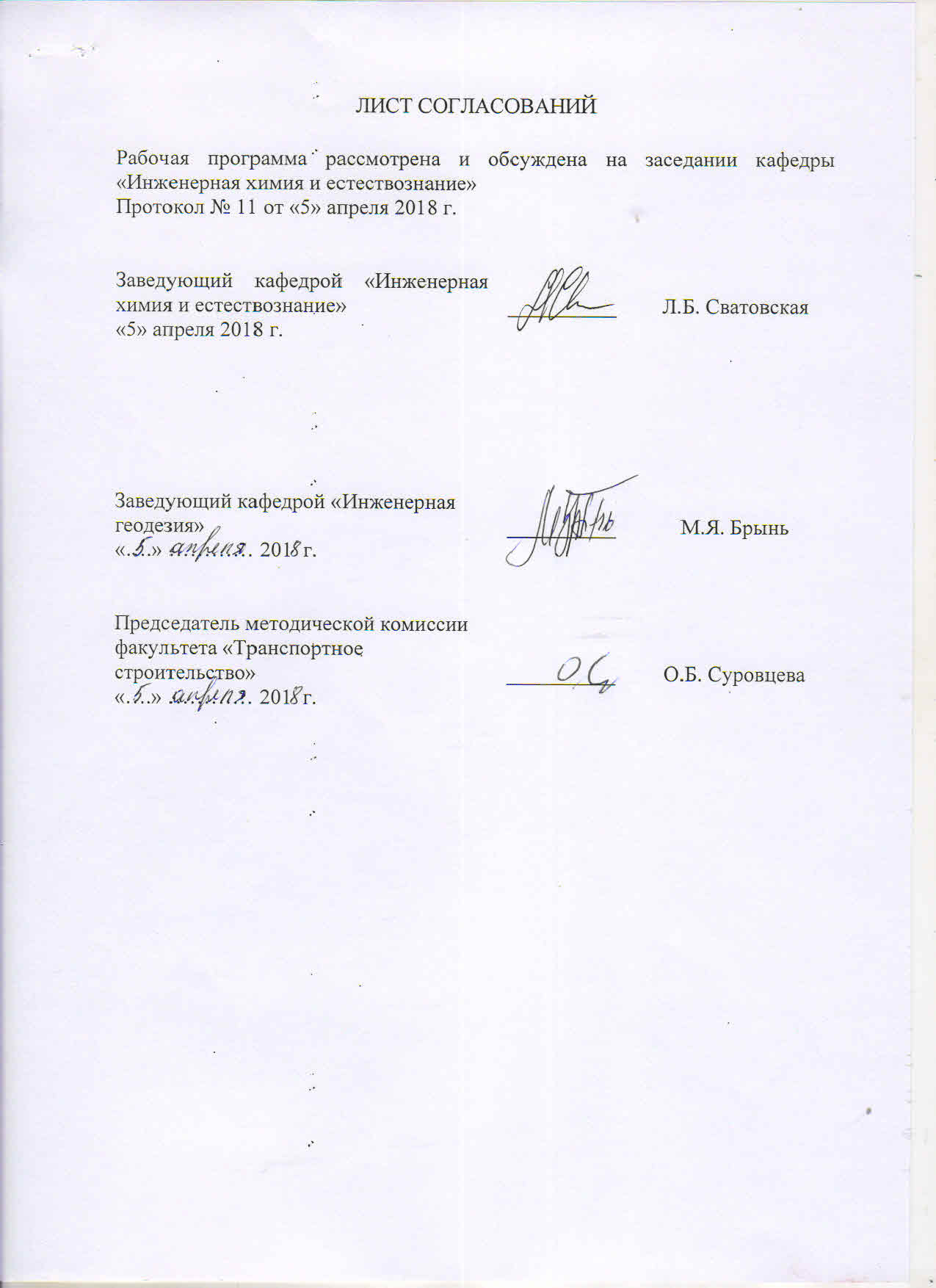 Рабочая программа составлена в соответствии с ФГОС ВО, утвержденным «1» октября 2015 г., приказ № 1084 по направлению 21.03.02 «Землеустройство и кадастры», по дисциплине «Концепции современного естествознания».Целью изучения дисциплины «Концепции современного естествознания» является формирование у студентов целостного естественнонаучного мировоззрения и готовности к использованию полученных знаний и умений в профессиональной деятельности.Для достижения поставленной цели решаются следующие задачи:- обучение студентов теоретическим основам знаний о физической, химической, космологической, геологической и биологической картинах мира;- формирование у студентов понимания основных принципов современного естествознания и тесной взаимосвязи таких областей естественных наук, как математика, физика, химия, космология, биология, экология;- освоение методов научного познания окружающего мира. 2. Перечень планируемых результатов обучения по дисциплине, соотнесенных с планируемыми результатами освоения основной профессиональной образовательной программыПланируемыми результатами обучения по дисциплине являются: приобретение знаний, умений, навыков.В результате освоения дисциплины обучающийся должен:ЗНАТЬ:понятийный аппарат современного естествознания; закономерности развития природы и общества; закономерности функционирования живых систем; естественнонаучную литературу; общность и особенности действия основных законов, управляющих мирозданием во всех формах его;УМЕТЬ:представлять знания как систему логически связанных общих и специальных положений науки; использовать полученные знания в своей повседневной деятельности и интерпретировать их для учащихся общеобразовательных учреждений;ВЛАДЕТЬ:навыками оценочного отношения к источникам информации;Изучение дисциплины направлено на формирование следующих общепрофессиональных компетенций (ОПК):- способностью использовать знания о земельных ресурсах для организации их рационального использования и определения мероприятий по снижению антропогенного воздействия на территорию (ОПК-2).Изучение дисциплины направлено на формирование следующих профессиональных компетенций (ПК), соответствующих виду профессиональной деятельности, на который ориентирована программа бакалавриата:производственно-технологическая деятельность:способностью использовать знания современных технологий технической инвентаризации объектов капитального строительства (ПК-12).Область профессиональной деятельности обучающихся, освоивших данную дисциплину, приведена в п. 2.1 ОПОП.Объекты профессиональной деятельности обучающихся, освоивших данную дисциплину, приведены в п. 2.2 ОПОП.3. Место дисциплины в структуре основной профессиональной образовательной программыДисциплина «Концепции современного естествознания» (Б1.В.ДВ.6.2) относится к вариативной части и является дисциплиной по выбору обучающегося.4. Объем дисциплины и виды учебной работыПримечание: форма контроля знаний – З (зачет)5. Содержание и структура дисциплины5.1 Содержание дисциплины5.2 Разделы дисциплины и виды занятий6. Перечень учебно-методического обеспечения для самостоятельной работы обучающихся по дисциплине7. Фонд оценочных средств для проведения текущего контроля успеваемости и промежуточной аттестации обучающихся по дисциплинеФонд оценочных средств по дисциплине является неотъемлемой частью рабочей программы и представлен отдельным документом, рассмотренным на заседании кафедры и утвержденным заведующим кафедрой.8. Перечень основной и дополнительной учебной литературы, нормативно-правовой документации и других изданий, необходимых для освоения дисциплины8.1 Перечень основной учебной литературы, необходимой для освоения дисциплиныКонцепции современного естествознания: учеб. пособие / Шершнева М.В. [и др.]; под ред. Л.Б. Сватовской. – СПб.: ПГУПС, 2011. – 72 с.Естественно-научные основы геоэкохимической картины мира / учебное пособие / Шершнева М.В., Макарова Е.И. – СПб.: ПГУПС, 2014. – 29 с.8.2 Перечень дополнительной учебной литературы, необходимой для освоения дисциплины1.	Современная идентификация веществ / учебное пособие / Герке С.Г.. Чибисов Н.П. – СПб.: ПГУПС, 2009. – 36 с.2.	Лекции по инженерной химии и естествознанию. Часть I / под ред. Л.Б. Сватовской. – СПб.: ПГУПС, 2009. – 109 с.3.	Физическая картина мира: индивидуальные задания / Шершнева М.В.  [и др.] – СПб.: ПГУПС, 2009. – 18 с.8.3 Перечень нормативно-правовой документации, необходимой для освоения дисциплиныПри освоении данной дисциплины нормативно-правовая документация не используется.8.4 Другие издания, необходимые для освоения дисциплиныПри освоении данной дисциплины другие издания не используется.9. Перечень ресурсов информационно-телекоммуникационной сети «Интернет», необходимых для освоения дисциплиныЛичный кабинет обучающегося и электронная информационно-образовательная среда [Электронный ресурс]. Режим доступа:  http://sdo.pgups.ru (для доступа к полнотекстовым документам требуется авторизация).  Электронная библиотека онлайн «Единое окно к образовательным ресурсам» [Электронный ресурс]. Режим доступа: http://window.edu.ru, свободный. — Загл. с экрана.Электронно-библиотечная система ibooks.ru [Электронный ресурс]. Режим доступа: http:// ibooks.ru/ — Загл. с экрана.10. Методические указания для обучающихся по освоению дисциплиныПорядок изучения дисциплины следующий:Освоение разделов дисциплины производится в порядке, приведенном в разделе 5 «Содержание и структура дисциплины». Обучающийся должен освоить все разделы дисциплины с помощью учебно-методического обеспечения, приведенного в разделах 6, 8 и 9 рабочей программы. Для формирования компетенций обучающийся должен представить выполненные типовые контрольные задания или иные материалы, необходимые для оценки знаний, умений, навыков, предусмотренные текущим контролем (см. фонд оценочных средств по дисциплине).По итогам текущего контроля по дисциплине, обучающийся должен пройти промежуточную аттестацию (см. фонд оценочных средств по дисциплине). 11. Перечень информационных технологий, используемых при осуществлении образовательного процесса по дисциплине, включая перечень программного обеспечения и информационных справочных систем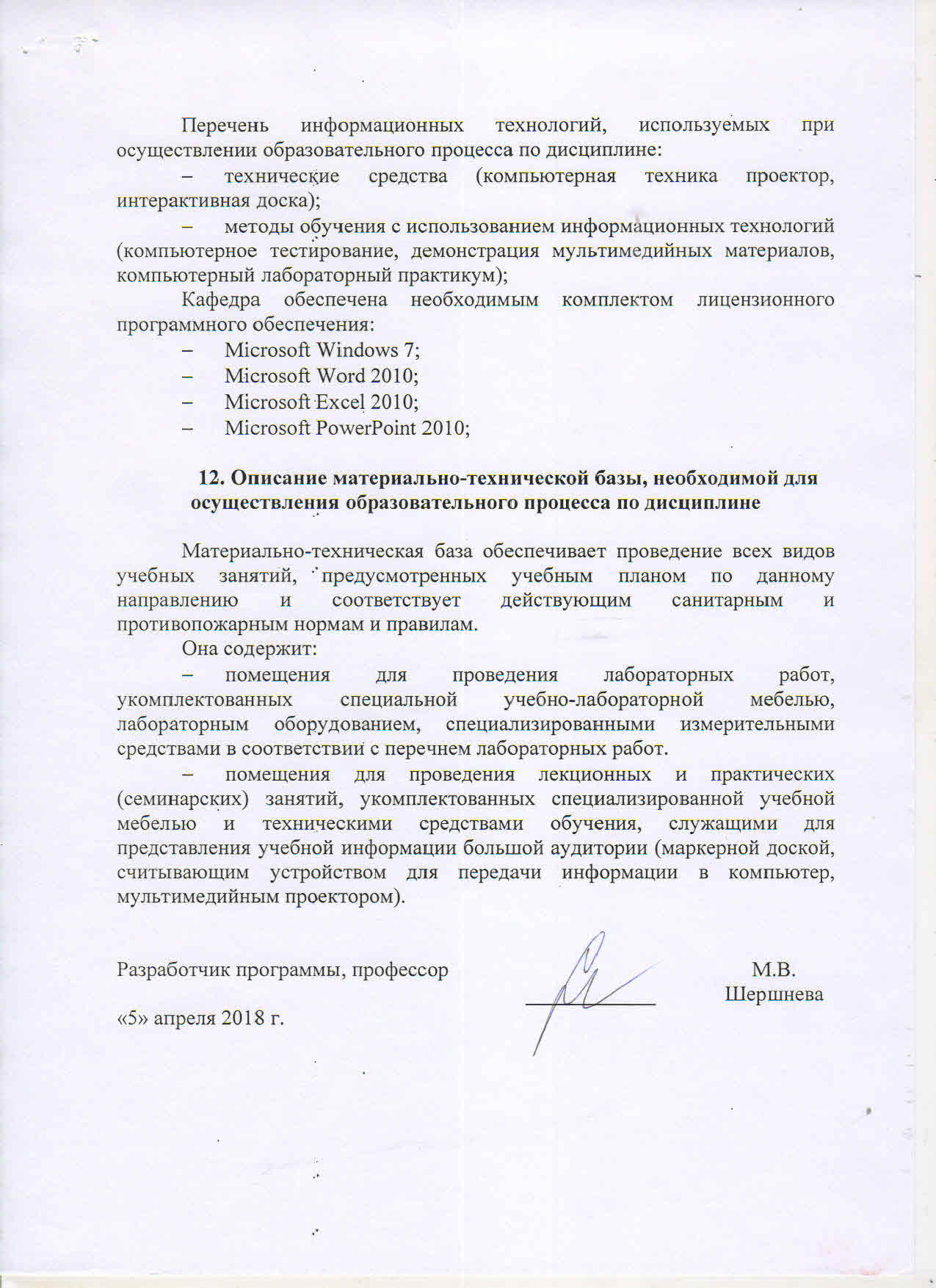 Вид учебной работыВсего часовСеместрВид учебной работыВсего часов3Контактная работа (по видам учебных занятий)В том числе:лекции (Л)практические занятия (ПЗ)лабораторные работы (ЛР)321616321616Самостоятельная работа (СРС) (всего)3131Контроль99Форма контроля знанийЗЗОбщая трудоемкость: час / з.е.72/272/2№ п/пНаименование раздела дисциплиныСодержание раздела1Научное знание. История науки. Логика и методология развития естествознания. Наука как процесс познания. Структура и методы естественнонаучного познания История естествознания.2Физическая картина мира.Механическая картина мира, Электромагнитная картина мира, квантово-полевая картина мира.3Структурная организация материиМакро-, микро- и мега- мир. Мир элементарных частиц. Фундаментальные физические взаимодействия4Химическая картина мира.Атомно-молекулярный уровень организации материи. Основные законы химии.5ТермодинамикаКлассическая термодинамика. Неравновесная термодинамика.6Космологическая картина мираСовременная космологическая картина мира. Элементы эволюции вселенной. Строение и эволюция Галактики7Геологическая картина мираВнутреннее строение и история геологического развития Земли. Концепции геосферных оболочек. Концепции возникновения жизни на Земле.8Биологическая картина мираБиология в современном естествознании. Концепции структурных уровней в биологии. Многообразие живых организмов8Биологическая картина мираПринципы эволюции, воспроизводства и развития живых систем. Отличие живого от неживого. Свойства живых систем. Клетка. Воспроизводство живого. Генетические законы.9Человек как предмет естественнонаучного познанияЧеловек как предмет естественнонаучного познания. Современная антропология. История развития цивилизации. Глобальные проблемы современности. Ноосферное мировоззрение№ п/пНаименование раздела дисциплиныЛПЗЛРСРС1Научное знание. История науки.22-42Физическая картина мира.22-43Структурная организация материи22-44Химическая картина мира.22-45Термодинамика22-46Космологическая картина мира22-47Геологическая картина мира22-38Биологическая картина мира11-29Человек как предмет естественнонаучного познания11-2ИтогоИтого161631№п/пНаименование раздела дисциплиныПеречень учебно-методического обеспечения1Научное знание. История науки.Концепции современного естествознания: учеб. пособие / Шершнева М.В. [и др.]; под ред. Л.Б. Сватовской. – СПб.: ПГУПС, 2011. – 72 с.2Физическая картина мира.Концепции современного естествознания: учеб. пособие / Шершнева М.В. [и др.]; под ред. Л.Б. Сватовской. – СПб.: ПГУПС, 2011. – 72 с.3Структурная организация материиКонцепции современного естествознания: учеб. пособие / Шершнева М.В. [и др.]; под ред. Л.Б. Сватовской. – СПб.: ПГУПС, 2011. – 72 с.4Химическая картина мира.Концепции современного естествознания: учеб. пособие / Шершнева М.В. [и др.]; под ред. Л.Б. Сватовской. – СПб.: ПГУПС, 2011. – 72 с.5ТермодинамикаЛекции по инженерной химии и естествознанию. Часть I / Сватовская Л.Б. [и др.]; под ред. Л.Б. Сватовской. – СПб.: ПГУПС, 2012. – 52 с.6Космологическая картина мираКонцепции современного естествознания: учеб. пособие / Шершнева М.В. [и др.]; под ред. Л.Б. Сватовской. – СПб.: ПГУПС, 2011. – 72 с..7Геологическая картина мираЕстественно-научные основы геоэкохимической картины мира / учебное пособие / Шершнева М.В., Макарова Е.И. – СПб.: ПГУПС, 2014. – 29 с.8Биологическая картина мираКонцепции современного естествознания: учеб. пособие / Шершнева М.В. [и др.]; под ред. Л.Б. Сватовской. – СПб.: ПГУПС, 2011. – 72 с.9Человек как предмет естественнонаучного познанияКонцепции современного естествознания: учеб. пособие / Шершнева М.В. [и др.]; под ред. Л.Б. Сватовской. – СПб.: ПГУПС, 2011. – 72 с.